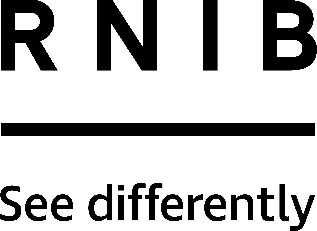 Clover video magnifier (HC101 and HC102)Thank you for purchasing from RNIB. In the unlikely event the item is unsuitable, please contact us within 14 days of receipt to obtain your returns number. To ensure your return goes smoothly, the item and all components must be in as new condition and packed in its original, undamaged packaging. For further details and guidance on returning faulty items, please see the Terms and conditions of sale and How to contact RNIB sections of this instruction manual.Please retain these instructions for future reference. These instructions are also available in other formats. Special warningBefore using Clover for the first time, you must charge its battery. Refer to the Battery and Charging sections for more details. Always operate the unit in a place where the temperature is between 10 degrees and 35 degrees Centigrade (50 degrees and 95 degrees Fahrenheit).Keep the unit away from wet areas, rain, and other sources of liquids. Do not submerge the unit.Do not attempt to repair the unit. Any unauthorised attempt will void the product warranty. Contact your distributor to service.Only use the supplied power adapter and battery.General descriptionThe Clover 4 and 5 are portable, handheld video magnifiers, The Clover 4 has a 4.3 inch widescreen LCD display and the Clover 5 has a five inch display. They provide sharp, clear images that are easily viewed in various magnification levels and colour modes.The unit allows you to put the magnifier on or close to the object for continuous zoom or you can freeze the image for further viewing. It also has an integrated fold-away writing stand. The Clover is ideal for viewing labels, books, newspapers and more.Items supplied with the Clover 4 and Clover 5User manualPower adaptorCleaning clothCarry caseBatteryUSB cable (for charging and use with the television)OrientationBoth the CLOVER 4 and CLOVER 5 models have the same button layout.Place the unit in front of you so that the smooth LCD screen is facing up towards you and the control buttons are on the right hand side.FrontOn the front of the unit is the LCD display and a series of buttons which sit to the right of the display. Starting from the button at the top and moving downwards the buttons are:zoom in (indicated by a plus sign)colour mode up (indicated by an upwards pointing arrow) and colour mode down (indicated by a downwards pointing arrow)zoom out (indicated by a minus sign).BackTurn the unit over so that the LCD screen is facing downwards. On the back of the unit you will find the battery compartment, camera and LED lights and an L shaped writing stand. Top edgePlace the unit so that the screen is facing towards you and buttons are on the right hand side.Along the top edge and starting from left to right you will find:power LED indicatorpower buttonspeakerfreeze picture button.Bottom edgeOn the bottom edge are two sockets: a micro USB and circular socket for connecting the clover to a television.Using the productBattery and Charging   Battery installation Turn the unit over so that the LCD screen is facing down.Press the arrow icon on the battery cover and slide outward to open the battery cover.Insert the battery in to the correct position in the battery slot (some sighted assistance maybe required).Replace the battery cover and slide back into placeCharging the batteryConnect the supplied USB cable to the power adapter.Connect the supplied USB cable to the micro USB port on the unit, which can be found on the bottom edge.Plug the power adapter into a suitable AC outlet and start charging. The status of Power LED indicatorIf you are charging when the unit is switched off, the power LED will be green, and will then turn off automatically when it’s fully charged. A full charge will take about five hours, and will support the unit for about four and a half hours on the Clover 4 and four hours on the Clover 5 for continuous use.When the unit is on, the power LED will be green when using the power adaptor. When the unit is on and the power adaptor is not connected, the power LED will be green when the battery is high and will be red when the battery is low. When the red light starts to flash, you will need to charge the battery.You can also check the battery status by pressing the power button.Writing standThe writing stand is a small L shaped device on the back of the unit. Lift this open from the straight edge and rest on the table. You will now be able to write underneath the camera. Power buttonPress and hold the power button for three seconds to turn on the unit and press and hold for another three seconds to turn off the unit.Press the power button to check the current status of battery capacity, colour mode, freeze mode and beep.Beep ControlPress and hold the freeze button for three seconds to turn on/off the beep. Beep Type:unit on/off beepbutton beepthreshold beeplow battery beep.MagnificationPress the zoom in button on the front (indicated by a plus sign) to increase magnification, and hold it in to continuously increase magnification.Press the zoom out button on the front (indicated by a minus sign) to decrease magnification, and hold it in to continuously decrease magnification.Holding the zoom in button and the zoom out button at the same time for five seconds will switch between the normal magnification mode (factory default) and the extended magnification mode. For the Clover 4:Normal magnification mode: 3.5x – 16xExtend magnification mode: 2.5x – 24xFor the Clover 5:Normal magnification mode: 4x – 20xExtend magnification mode: 3x – 30xColour ModeA colour mode is a pre-defined colour combination. Full colour mode is suitable for picture and map viewing, and the enhanced contrast mode is combined with different foreground and background colours to help you to read more clearly. Press the colour mode down button (indicated with a downwards pointing arrow) to cycle in one direction through the colour combination list.Press the colour mode up button (indicated with an upwards pointing arrow) to cycle in the other direction through the colour combination list.Press both the colour mode up and down buttons at the same time to switch quickly between full colour mode and the current enhanced contrast mode. Holding the colour mode up button and the colour mode down button at the same time for five seconds will switch between the simplified colour combination list and the integrated colour combination list (factory default).The simplified colour combination list (six modes):full colourwhite on blackblack on whiteyellow on blackwhite on blueyellow on blue.The integrated colour combination list (20 modes):full colourwhite on blackblack on whiteyellow on blackblack on yellowwhite on blueblue on whiteyellow on blueblue on yellowgreen on blackblack on greenviolet on blackblack on violetblue on blackblack on bluewhite on greengreen on whitewhite on redred on whitered on black.BrightnessAdjust the display brightness for full colour mode and enhanced contrast mode. Factory default value will be highlighted green.Press the power button and zoom in button together to increase the brightness.Press the power button and zoom out button together to decrease the brightness.Two-colour tuningBy fine adjusting the combination of foreground and background colour in enhanced contrast mode, the tuning will improve the adaptability for viewing different materials. Factory default value will be highlighted green.Press the power button and colour mode up button for more background colour.Press the power button and colour mode down button for more foreground colour.LightingPress the power & freeze buttons to turn on/off the LED Light.FreezeFreezing an image on the LCD screen can be useful for further reading, and further zooming in or zooming out or changing the colour mode can be useful for a better view. The brightness cannot be adjusted when freezing and image.Press the Freeze button to lock the active image.  Press the Freeze button again to release. When you increase the magnification of the locked image, you can use the following button combinations to navigate:power & colour mode up to navigate upwardpower & colour mode down to navigate downwardpower & zoom in to navigate leftpower & zoom out to navigate right.TV ConnectionYou can connect the unit to your TV for better and larger viewing.When plugging in the TV Cable to the TV port on the unit, you need to select the appropriate TV output mode (PAL or NTSC mode).Press the zoom in or zoom out button to choose PAL or NTSC, then press the freeze button to confirm your selection. The image will be shown on the TVAfter unplugging the TV cable, the image will automatically return to the LCD screen of the unit. MemoryThe unit will memorise the most recent settings such as colour mode and magnification and use them when you next turn the unit on. Auto power savingIf there is no operation of the unit for over three minutes, the unit will turn off automatically to save power. RestoreHold the freeze button and the zoom out button at the same time for five seconds to reset to the default factory settings. Auto power will be off after reset.Technical SpecificationClover 4                                                                                   Display: 4.3 inch wide screen LCDSize: <=152*80*22mm Weight: <180 grams (Battery included)Colour Mode: Simplified six modes; Integrated 20 modesMagnification: Normal 3.5x – 16x; Extend 2.5x – 24xBattery: Rechargeable & detachable Li battery; 4.5 hours continuous use; charges in approximately five hoursPower Adapter: Micro USB port; input: 110-240V; output: 5V/1A.Clover 5Display: 5 inch wide screen LCDSize: <=152*80*22mm Weight: <210 grams (Battery included)Colour Mode: Simplified six modes; Integrated 20 modesMagnification: Normal 4x – 20x; Extend 3x – 30xBattery: Rechargeable & detachable Li battery; four hours continuous use; charges in approximately five hoursPower Adapter: Micro USB port; input: 110-240V; output: 5V/1A.Hints and Tips Troubleshooting                                                                                               The unit does not turn onConnect to the power adapterCharge the batteryReinstall the batteryBlack screen or White screenIf the unit is sitting on a flat pure surface, the screen may be black or white, Lift the unit off to ensure change happens.Adjust the magnificationAdjust the colour modeWhen the unit is connected to TV, the screen is blackRestart the unitReinstall the batteryThe image does not changeIf the unit enter the freeze mode, the image will not changePress power button to check the current statusRestart the unitReinstall the batterySmudges or blemishes on the screenAdjust brightnessClean the LCD screen and cameraPlease contact your local distributor if problem is not solved.How to contact RNIBPhone: 0303 123 9999Email: shop@rnib.org.ukAddress: RNIB, Northminster House, Northminster, Peterborough PE1 1YNOnline Shop: shop.rnib.org.ukEmail for international customers: exports@rnib.org.ukRNIB Technology TeamTelephone 0207 391 2280Email tfl@rnib.org.ukTerms and conditions of saleThis product is guaranteed from manufacturing faults for 24 months from the date of purchase.  If you have any issues with the product and you did not purchase directly from RNIB then please contact your retailer in the first instance. These are special order products so cannot be returned unless faulty. For repairs contact RNIB first to help us deal efficiently with your product return. You can request full terms and conditions from RNIB or view them online. RNIB Enterprises Limited (with registered number 0887094) is a wholly owned trading subsidiary of the Royal National Institute of Blind People ("RNIB"), a charity registered in England and Wales (226227), Scotland (SC039316) and Isle of Man (1226). RNIB Enterprises Limited covenants all of its taxable profits to RNIB.This product is CE marked and fully complies with all applicable EU legislation. 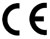 At the end of the product’s life you can return it to the supplier or manufacturer for free of charge disposal.  This is to comply with ‘The Waste Electrical and Electronic Equipment Directive’ (WEEE). 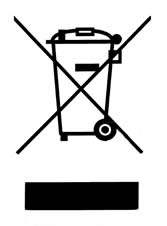 Date: August 2023© RNIB